                                 МЕРЫ ПРОФИЛАКТИКИ УКУСОВ КЛЕЩЕЙЗа 10 месяцев 2019 года в медицинские учреждения Дятловского района обратилось  166 человек с укусами клещей, в том числе  56 детей. Обращает на себя внимание факт, что почти третья часть обратившихся  отмечают факт нападения клещей на приусадебных участках частных домовладений.	При посещении лесов, парков, городских скверов, зон отдыха с высоким травостоем, дачных участков, нужно владеть необходимыми знаниями по профилактике инфекций, передающимися иксодовыми клещами.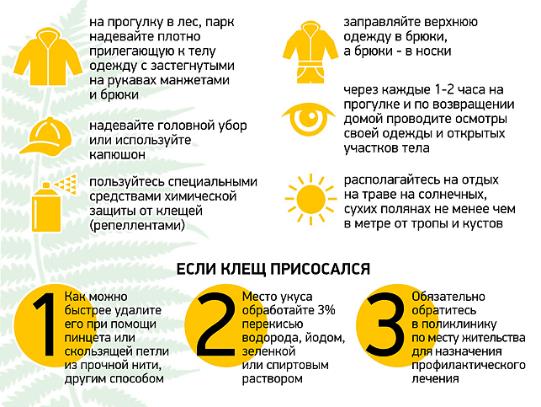 